AnatomyLife Science Department Chair: Shannon DeVaney.Phone: 712-2611. Office: Center for Sciences - CFS 91042.Faculty Advisor: Teak Lee. Phone: 710-2261.(See also Biology, Microbiology, and Physiology)ANATOMY 001-Introduction To Human Anatomy (UC/CSU) - 4 UnitsMeets IGETC 5B 5C CSU B2 B310977	Lec	11:30 am - 2:40 pm	MW	Mellinger, R G	CFS 91126And10984	Lab	8:00 am - 11:10 am	MW	Lee, T V	CFS 9110210993	Lec	11:30 am - 2:40 pm	MW	Mellinger, R G	CFS 91126And10996	Lab	3:00 pm - 6:10 pm	MW	Lee, T V	CFS 91102Animal ScienceAgriculture Department Chair: Savanah St. Clair. Phone: 710-4250. Office: CFS 91043.Faculty Advisors: Veterinary Technology - Dr. Jennifer Adelini. Phone: 710-4152. Office: CFS 91154.Pre-Veterinary Science - Dr. Lu Dao. Phone: 710-4160. Office: CFS 91046.Equine Science - Patricia Warner. Phone: 710-4459. Office: CFS 91084.ANML SC 181A-Field Work - 1 UnitNote: Enrollment by permission number only.Mandatory first class meeting is on Tuesday, June 11, 2019, at 2:00 p.m., in CFS 91120.11070	Lab	6:30 hrs/wk	TBA	Dao, L T	CFS 91120ANML SC 181B-Field Work - 2 UnitsNote: Enrollment by permission number only.Mandatory first class meeting is on Tuesday, June 11, 2019, at 2:00 p.m., in CFS 91120.11075	Lab	13:15 hrs/wk	TBA	Dao, L T	CFS 91120ANML SC 181C-Field Work - 3 UnitsNote: Enrollment by permission number only.Mandatory first class meeting is on Tuesday, June 11, 2019, at 2:00 p.m., in CFS 91120.11084	Lab	20:05 hrs/wk	TBA	Dao, L T	CFS 91120ANML SC 181D-Field Work - 4 UnitsNote: Enrollment by permission number only.Mandatory first class meeting is on Tuesday, June 11, 2019, at 2:00 p.m., in CFS 91120.11088	Lab	26:30 hrs/wk	TBA	Dao, L T	CFS 91120	(CANCELLED)ANML SC 480-Clinical Experience For Veterinary Technicians I (CSU) - 3 UnitsPrerequisite: Animal Science 420, 421, 430 and 431 with a grade of "C" or better. For courses completed outside of the LACCD, proof must be taken to Counseling.Note: This is an advanced level RVT course.12774	Lec	6:30 hrs/wk	TBA	Killips, A M	INTERNETFirst class meeting: Monday, June 10, 2019 from 11:30 a.m. to 1:30 p.m. in CFS 91152.This class will meet in person for the first class meeting, but will be completely online thereafter. Failure to attend the first class meeting could result in exclusion from the class. Please make sure your email address is updated at the LACCD portal so that you do not miss important information regarding this class.Automotive Service TechnologyIndustrial Technology Department Chair: Elizabeth Cheung.Phone: 710-4427. Office: AT 3803.E-mail: cheungep@piercecollege.edu .Faculty Advisor: T.A. Fortune. Phone: 710-4320.NOTE: PERSONAL AND SAFETY EQUIPMENT REQUIRED FOR ALL AUTOMOTIVE SERVICE TECHNOLOGY CLASSES.A S T 001-Automotive Engines (CSU) - 5 Units14187	Lec	5:45 pm - 7:15 pm	MTWTh	Fortune, T A	IT 3640AND14188	Lab	7:25 pm - 10:00 pm	MTWTh	Fortune, T A	IT 3640A S T 004-Starting And Charging Systems/Automotive Electrical Circuits (CSU) - 5 Units10072	Lec	5:45 pm - 7:15 pm	MTWTh	Villalta, H A	IT 3641And10078	Lab	7:25 pm - 10:00 pm	MTWTh	Villalta, H A	IT 3641A S T 043-Dyno Tuning For Performance - 3 Units10086	Lec	5:45 pm - 10:00 pm	T	Van Dyke, M L	IT 3600And10089	Lab	5:45 pm - 10:00 pm	Th	Van Dyke, M L	IT 3600BiologyLife Science Department Chair: Shannon DeVaney.Phone: 712-2611. Office: Center for Sciences - CFS 91042.Faculty Advisor: Jamie Beavers. Phone: 710-2832.(See also Anatomy, Microbiology, and Physiology.)BIOLOGY 003-Introduction To Biology (UC/CSU) - 4 UnitsMeets IGETC 5B 5C CSU B2 B311122	Lec	11:30 am - 2:40 pm	MW	Jones, B R	CFS 91120And11135	Lab	8:00 am - 11:10 am	MW	Kamajaya, A	CFS 9100111145	Lec	11:30 am - 2:40 pm	MW	Jones, B R	CFS 91120And11158	Lab	3:00 pm - 6:10 pm	MW	Wells, R A	CFS 91001ChemistryChemistry Department Chair: Sara Harvey. Phone: 712-2618. Office: CFS 91041. E-mail: harveysm@piercecollege.edu .Faculty Advisor: Sara Harvey.English Proficiency RecommendationIt is recommended that students whose native language is other than English be enrolled in ESL 87 before enrolling in Chemistry Laboratory courses. Chemistry courses require good reading and writing skills. It is recommended that students be enrolled in or eligible for English 28 or higher before enrolling in any chemistry course.CHEM 060-Introduction To General Chemistry (UC/CSU) - 5 UnitsMeets IGETC 5A 5C CSU B1 B3Prerequisite: Mathematics 115 with a grade of "C" or better, or equivalent skill level demonstrated through the Mathematics placement process. For courses completed outside of the LACCD, proof of eligibility must be taken to Counseling.11087	Lec	8:00 am - 9:25 am	MTWTh	Walker Waugh, M V	CFS 91126And11096	Lab	9:35 am - 10:40 am	TTh	Walker Waugh, M V	CFS 92026And	Lab	9:45 am - 12:55 pm	MW	Harvey, S M	CFS 9202011113	Lec	8:00 am - 9:25 am	MTWTh	Walker Waugh, M V	CFS 91126And11131	Lab	9:35 am - 12:55 pm	TTh	Ram, N	CFS 92020And	Lab	9:35 am - 10:40 am	MW	Walker Waugh, M V	CFS 9202611148	Lec	11:30 am - 12:55 pm	MTWTh	Soloff, L B	CFS 91125And11167	Lab	1:10 pm - 4:20 pm	MW	Harvey, S M	CFS 92020And	Lab	1:10 pm - 2:20 pm	TTh	Soloff, L B	CFS 9202611185	Lec	11:30 am - 12:55 pm	MTWTh	Soloff, L B	CFS 91125And11199	Lab	1:10 pm - 4:30 pm	TTh	Ram, N	CFS 92020And	Lab	1:10 pm - 2:15 pm	MW	Soloff, L B	CFS 9202611073	Lec	5:00 pm - 6:25 pm	MTWTh	Latif, A A	CFS 91125And11078	Lab	6:35 pm - 9:55 pm	TTh	Sehati, S	CFS 92020And	Lab	7:00 pm - 8:05 pm	MW	Latif, A A	CFS 9202612352	Lec	5:00 pm - 6:25 pm	MTWTh	Latif, A A	CFS 91125And12353	Lab	6:35 pm - 9:45 pm	MW	Sehati, S	CFS 92020And	Lab	7:00 pm - 8:05 pm	TTh	Latif, A A	CFS 92026CHEM 211-Organic Chemistry For Science Majors I (UC/CSU) - 5 UnitsMeets IGETC 5A 5C CSU B1 B3Prerequisite: Chemistry 102 or its equivalent with a grade of "C" or better. For courses completed outside of the LACCD, proof of eligibility must be taken to Counseling.11429	Lec	9:00 am - 10:25 am	MTWTh	Nguyen, T H	CFS 91125And11431	Lab	10:35 am - 12:05 pm	MTWTh	Nguyen, T H	CFS 92022And	Lab	12:30 pm - 1:55 pm	MTWTh	Nguyen, T H	CFS 91008Computer Apps Office TechComputer Applications and Office Technologies Department Chair: Lyn Clark.Phone: 710-4244. Office: BUS 3210C.Faculty Advisor: Lyn Clark.Knowledge of English is necessary for the completion of classes in the Computer Applications and Office Technologies Department.CAOT 082-Microcomputer Software Survey In The Office (CSU) - 3 Units14227	Lec	4:15 hrs/wk	TBA	Perret, J D	INTERNETThis is a fully-online course using Canvas. Open Canvas to view course materials beginning on the first day of the semester/term through the student portal mycollege.laccd.edu. Enrolled students will receive an email containing important course information in their official LACCD email account about one week before the semester begins. For questions, please contact your instructor at PerretJD@laccd.edu .And14228	Lab	6:30 hrs/wk	TBA	Perret, J D	INTERNETComputer Information SystemsIf you wish to waive prerequisite(s) please contact the Department Chair and Faculty Advisory.Computer Science Department Chair: Natalia Grigoriants. Phone: 719-6458. Office: 1505B. Email: grigorn@faculty.laccd.edu .Faculty Advisor: Sue Krimm. Phone: 710-4314. Office: COSC 1500. Email: krimmsg@piercecollege.edu .CO INFO 587-INTRODUCTION TO COMPUTER NETWORKS (CSU) - 3 Units13927	Lec	5:30 pm - 7:40 pm	TTh	Schamus, D P	COSC 1508And13928	Lab	7:50 pm - 10:00 pm	TTh	Schamus, D P	COSC 1508  This class uses free, online materials, also known as Open Educational Resources (OER). Contact the instructor for more information.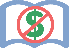 CO INFO 590-Introduction To Cloud Computing (CSU) - 3 Units13929	Lab	5:45 pm - 10:00 pm	W	Celada, L J	COSC 1508This is hybrid course. Students must attend on campus meetings.And13930	Lec	4:15 hrs/wk	TBA	Celada, L J	INTERNET  This class uses free, online materials, also known as Open Educational Resources (OER). Contact the instructor for more information.Engineering Graphics & DesignIndustrial Technology Department Chair: Elizabeth Cheung.Phone: 710-4427. Office: AT 3803.E-mail: cheungep@piercecollege.edu .EGD TEK 101-Engineering Graphics (UC/CSU) - 3 Units10097	Lec	5:00 pm - 9:30 pm	M	Allen, D E	AT 3804And10100	Lab	5:00 pm - 9:30 pm	W	Allen, D E	AT 3804Kinesiology AthleticsAthletic Director: Moriah Van Norman.Phone: 719-6421. Office: South Gym.KIN ATH 552-Intercollegiate Sports-Conditioning & Skills Training (UC/CSU) (RPT 3) - 1 UnitMeets CSU EUC transfer limitation: Any or all of these PE activity courses combined: maximum credit, 4 units.13284	Lab	8:30 am - 10:00 am	MTWTh	Terhar, J A	POOL14132	Lab	9:00 am - 12:10 pm	Sa	Walker, L W	SGYM 5402And	Lab	6:00 pm - 9:10 pm	F	Walker, L W	SGYM 540213285	Lab	1:30 pm - 3:00 pm	MTWTh	Zhou, H	SGYM 540214131	Lab	2:05 pm - 3:35 pm	MTWTh	Harris, Z K	NGYM 560311055	Lab	3:00 pm - 5:05 pm	MWF	Perez, A G	FIELD13825	Lab	3:40 pm - 5:10 pm	MTWTh	Chevalier, M	SGYM 540213544	Lab	5:00 pm - 7:05 pm	TWTh	Picketts, W B	FIELD13545	Lab	5:20 pm - 6:50 pm	MTWTh	White, C W	SGYM 5402Basketball11074	Lab	6:00 pm - 7:30 pm	MTWTh	Woods, C	STADIUMOlder AdultsEncore Program Director: Ida Blaine.Phone: 710-2561 Office: VLGE 8310.OLD ADL 060CE-Senior Topics (Repeatable) - 0 Unit13906	Lab	1:00 pm - 4:00 pm	T	Levick, M	BUS 3206(Starts 06/10/2019, Ends 08/18/2019)12395	Lab	2:00 pm - 3:30 pm	MF	Levick, M	ELM 1728(Starts 06/10/2019, Ends 08/18/2019)Program for Accelerated College Education (PACE)PACE Program Director: Joleen Voss Rodriguez.Phone: 719-6485. Office: ALD 1000B.Enrollment in the following classes is limited to PACE students only. For information about the PACE program and learn about PACE orientation dates follow this link to the PACE webpage: PACE Program website .ANTHRO 101-Human Biological Evolution (UC/CSU) - 3 UnitsMeets IGETC 5B CSU B2Note: Students interested in earning laboratory credit are encouraged to enroll in Anthropology 111.13899	Lec	6:00 pm - 10:00 pm	Th	Hardy, M	GNGR 1614And	Lec	3:05 hrs/wk	TBA	Hardy, M	INTERNETEnrollment in this class is limited to PACE students only. For information about the PACE program and to learn about PACE orientation dates follow this link to the PACE webpage: PACE Program website .ART 111-History Of Contemporary Art (UC/CSU) - 3 UnitsMeets IGETC 3A CSU C113294	Lec	6:00 pm - 10:00 pm	T	Cole, J T	GNGR 1614And	Lec	2:30 hrs/wk	TBA	Cole, J T	INTERNETEnrollment in this class is limited to PACE students only. For information about the PACE program and to learn about PACE orientation dates follow this link to the PACE webpage: PACE Program website .CH DEV 001-Child Growth And Development (UC/CSU) - 3 UnitsMeets IGETC 4I CSU D912557	Lec	6:30 hrs/wk	TBA	Voss Rodriguez, J	INTERNETEnrollment in this class is limited to PACE students only. For information about the PACE program and to learn about PACE orientation dates follow this link to the PACE webpage: PACE Program website .You can contact the instructor at vossroj@piercecollege.edu .This is a fully-online course using Canvas. Open Canvas to view course materials beginning on the first day of the semester/term through the student portal mycollege.laccd.edu. Enrolled students will receive an email containing important course information in their official LACCD email account about one week before the semester begins. For questions, please contact your instructor at vossroj@piercecollege.edu .COMM 104-Argumentation And Debate (UC/CSU) - 3 UnitsMeets IGETC 1C CSU A1 A314150	Lec	6:30 hrs/wk	TBA	Loy, R	INTERNETEnrollment in this class is limited to PACE students only. For information about the PACE program and to learn about PACE orientation dates follow this link to the PACE webpage: PACE Program website .This is a fully-online course using Canvas. Open Canvas to view course materials beginning on the first day of the semester/term through the student portal mycollege.laccd.edu. Enrolled students will receive an email containing important course information in their official LACCD email account about one week before the semester begins. For questions, please contact your instructor at loyr@piercecollege.edu .EDUC 203-Education In American Society (UC/CSU) - 3 UnitsMeets IGETC-4 and CSU-D14151	Lec	5:30 pm - 9:30 pm	Th	Boddicker, K L	BEAUDRYAnd	Lec	3:05 hrs/wk	TBA	Boddicker, K L	INTERNETEnrollment in this class is limited to PACE students only. For information about the PACE program and learn about PACE orientation dates follow this link to the PACE webpage: PACE Program website .IMPORTANT: This class is held off-campus at 333 S. Beaudry Ave. Los Angeles, CA 90017HUMAN 031-People In Contemporary Society (UC/CSU) - 3 UnitsMeets IGETC 3B CSU C213901	Lec	5:30 pm - 9:30 pm	T	Gika, E A	BEAUDRYAnd	Lec	2:30 hrs/wk	TBA	Gika, E A	INTERNETEnrollment in this class is limited to PACE students only. For information about the PACE program and to learn about PACE orientation dates follow this link to the PACE webpage: PACE Program website .Program for Accelerated College Education (PACE - Continued)PHILOS 001-Introduction To Philosophy (UC/CSU) - 3 UnitsMeets IGETC 3B CSU C213902	Lec	9:00 am - 12:00 pm	Sa	Andre, L L	BEAUDRY	(CANCELLED)And	Lec	5:30 pm - 7:30 pm	W	Andre, L L	BEAUDRYAnd	Lec	1:30 hrs/wk	TBA	Andre, L L	INTERNETEnrollment in this class is limited to PACE students only. For information about the PACE program and to learn about PACE orientation dates follow this link to the PACE webpage: PACE Program website .Saturday classes meet 6/15 and 8/3.PHOTO 027B-History & Aesthetics Of Photography B (UC/CSU) - 3 UnitsMeets IGETC 3A CSU C114794	Lec	6:30 hrs/wk	TBA	Connelly, J P	INTERNET	(ADDED)Enrollment in this class is limited to PACE students only. For information about the PACE program and to learn about PACE orientation dates follow this link to the PACE webpage: PACE Program website .This is a fully-online course using Canvas. Open Canvas to view course materials beginning on the first day of the semester/term through the student portal mycollege.laccd.edu. Enrolled students will receive an email containing important course information in their official LACCD email account about one week before the semester begins. For questions, please contact your instructor at conneljp@piercecollege.edu .POL SCI 001-The Government Of The United States (UC/CSU) - 3 UnitsMeets IGETC 4H CSU D813903	Lec	1:00 pm - 4:00 pm	Sa	Serrano, J Y	BEAUDRYAnd	Lec	7:40 pm - 9:30 pm	W	Serrano, J Y	BEAUDRYAnd	Lec	1:30 hrs/wk	TBA	Serrano, J Y	INTERNETEnrollment in this class is limited to PACE students only. For information about the PACE program and to learn about PACE orientation dates follow this link to the PACE webpage: PACE Program website .Saturday classes meet 6/15 and 8/3.PhysicsPhysics and Planetary Sciences Department Chair: Dale L. Fields.Phone: 710-4262. Office: CFS 91040. Email: FieldsDL@piercecollege.edu .Faculty Advisor: Dr. Margaret Wessling. Phone: 610-6541. Office: CFS 91091.Email: Wessling_physics@yahoo.com .PHYSICS 101-Physics For Engineers And Scientists I (UC/CSU) - 5 UnitsMeets IGETC 5A 5C CSU B1 B3Prerequisite: MATH 261 with a grade of "C" or better. For courses completed outside of LACCD, proof must be taken to Counseling. Corequisite: Enrollment in Mathematics 262. Previous completion of MATH 262 with a grade of "C" or better is allowable.UC transfer limitation: Physics 6 & 7 or 66 & 67 or 101, 102 & 103 combined: maximum credit, one series.14450	Lec	12:00 pm - 1:25 pm	MTWTh	Eagle, R J	CFS 92033And14451	Lab	1:35 pm - 4:50 pm	MTWTh	Eagle, R J	CFS 92033Vocational EducationPlease call Adult Education for more information: (818) 710-2586.VOC ED 384CE- EKT TECHNICIAN (Repeatable) - 0 Unit15258	Lec	9:00 am - 12:00 pm	MTh	Staff	VLGE 8320	(ADDED)(Starts 06/10/2019, Ends 08/10/2019)VOC ED 550CE- CUSTODIAL SCHEDULING AND SUPERVISOR TRAINING (Repeatable) - 0 Unit14676	Lec	9:00 am - 2:15 pm	Sa	Brignac, M C	NGYM 5600(Starts 06/15/2019, Ends 08/10/2019)LOS ANGELES COMMUNITY COLLEGE DISTRICTBOARD OF TRUSTEES Mike Fong, President Andra Hoffman, Vice President Steven F. Veres, 2nd Vice President Dr. Gabriel Buelna Ernest H. Moreno Scott J. Svonkin David Vela Alfredo Gama Salmeron, Student Trustee DISTRICT ADMINISTRATION Dr. Francisco C. Rodriguez, Chancellor Dr. Melinda A. Nish, Interim Deputy Chancellor Dr. Robert B. Miller, Vice Chancellor of Finance and Resource Development Dr. Ryan M. Cornner, Vice Chancellor of Educational Programs and Institutional Effectiveness Dr. Albert J. Roman, Vice Chancellor of Human Resources Jeffrey M. Prieto, General Counsel Thomas Hall, Acting Chief Facilities Executive